АДМИНИСТРАЦИЯНОВОМИХАЙЛОВСКОГО СЕЛЬСКОГО ПОСЕЛЕНИЯМОНАСТЫРЩИНСКОГО РАЙОНА СМОЛЕНСКОЙ ОБЛАСТИП О С Т А Н О В Л Е Н И Еот 02.02.2016 г. № 3д. МихайловкаОб утверждения порядка взаимодействия  органов местного самоуправления Смоленской области с субъектами инвестиционной деятельности по сопровождению инвестиционных проектов на территории Новомихайловского сельского поселения Монастырщинского района Смоленской областиВ исполнение постановления Администрации Смоленской области от 15.12.2014 № 850 «Об утверждении Порядка предоставления инвесторам государственной поддержки инвестиционной деятельности в форме сопровождения инвестиционных проектов»Администрация Новомихайловского сельского поселения Монастырщинского района Смоленской области  п о с т а н о в л я е т:1.Утвердить прилагаемый Порядок взаимодействия  органов местного самоуправления Смоленской области с субъектами инвестиционной деятельности по сопровождению  инвестиционных  проектов  на  территории Новомихайловского сельского поселения Монастырщинского района Смоленской области. Глава муниципального образования Новомихайловского сельского поселенияМонастырщинского районаСмоленской области                                                                                        С.В. Иванов                                  Утвержден:Постановлением Администрации Новомихайловского сельского поселения Монастырщинского района Смоленской областиот 02.02.2016г №3ПОРЯДОКвзаимодействия органов местного самоуправления Смоленской области с субъектами инвестиционной деятельности по сопровождению инвестиционных проектов на территории Новомихайловского сельского поселенияМонастырщинского района Смоленской области1. Общие положения1.1.	Настоящий Порядок устанавливает сроки и последовательность действий органа местного самоуправления Смоленской области по сопровождению инвестиционных проектов по принципу «одного окна» при содействии инвесторам (инициаторам инвестиционных проектов) в реализации инвестиционных проектов на территории  Новомихайловского сельского поселения Монастырщинского района Смоленской области. 1.2.	Для целей настоящего Порядка используются следующие понятия: - инвестор – субъект инвестиционной деятельности, осуществляющий вложения собственных, заемных или привлеченных средств в форме инвестиций в соответствии с федеральным и областным законодательством и обеспечивающий их целевое использование;- инициатор инвестиционного проекта – физическое или юридическое лицо, планирующее к реализации инвестиционный проект на территории Смоленской области;- уполномоченный орган – отдел экономического развития, ЖКХ, градостроительной деятельности Администрации муниципального образования «Монастырщинский район» Смоленской области;- сопровождение инвестиционных проектов по принципу «одного окна» – комплекс мероприятий, направленных на оказание информационной, консультационной и организационной поддержки реализации инвестиционного проекта на территории – проектная команда – временная организационная структура, созданная уполномоченным органом в целях сопровождения реализации  инвестиционного проекта на территории  Новомихайловского сельского поселения Монастырщинского района Смоленской области;- куратор инвестиционного проекта – утвержденное уполномоченным органом должностное лицо, обеспечивающее сопровождение инвестиционного проекта; в случае создания проектной команды представляет ее интересы в отношениях с органами исполнительной власти Смоленской области, территориальными органами федеральных органов исполнительной власти, органами местного самоуправления Администрации Новомихайловского сельского поселения Монастырщинского района Смоленской области, институтами развития, ресурсоснабжающими и иными организациями для обеспечения эффективной реализации инвестиционного проекта.2. Сопровождение инвестиционного проекта по принципу «одного окна»2.1.	В целях сокращения сроков рассмотрения вопросов, возникающих в ходе реализации инвестиционного проекта, сопровождение инвестиционного проекта по принципу «одного окна» осуществляется в следующих формах:- организация переговоров, встреч, совещаний, консультаций, направленных на решение вопросов, которые могут возникнуть или возникают в ходе реализации инвестиционного проекта;-	осуществление мер содействия в прохождении инвестором (инициатором инвестиционного проекта) установленных федеральным и областным законодательством процедур и согласований, разрешений, необходимых для реализации инвестиционного проекта;-	оказание содействия в поиске дополнительного финансирования для реализации инвестиционных проектов, включая участие в областных, федеральных и международных программах развития предпринимательства, а также привлечение средств инвестиционных и венчурных фондов (бизнес-ангелов), институтов развития, частных инвесторов, кредитно-финансовых учреждений, содействие в привлечении  нефинансовых партнеров инвестиционного проекта (по снабжению, внедрению новых технологий, продвижению продукции и т.п.);- проведение консультаций по механизмам и возможным инструментам поддержки, на которые может претендовать инвестор (инициатор инвестиционного проекта) в соответствии с федеральным и областным законодательством;- предоставление информации об имеющихся на территории Новомихайловского сельского поселения Монастырщинского района Смоленской области инвестиционных площадках для реализации инвестиционного проекта;- предоставление информации о работе институтов развития в Смоленской области;- предоставление информации о социально-экономическом положении Администрации  Новомихайловского сельского поселения Монастырщинского района Смоленской области;- предоставление информации об инвестиционных возможностях и инвестиционном потенциале Администрации  Новомихайловского сельского поселения Монастырщинского района Смоленской области;- предоставление иной общедоступной информации, связанной с условиями реализации инвестиционного проекта.2.2.	Инвестор (инициатор инвестиционного проекта) в целях сокращения сроков реализации инвестиционного проекта,  направляет в уполномоченный орган заявку на реализацию инвестиционного проекта на территории  Новомихайловского сельского поселения Монастырщинского района Смоленской области (далее также – заявка) по форме согласно приложению к настоящему Порядку. 2.3.	Заявка может быть направлена инвестором (инициатором инвестиционного проекта):- в электронном виде – по адресу: novadm2005@ mail. ru- на бумажном носителе – по адресу местонахождения уполномоченного органа: 216151 д. Михайловка Монастырщинского района Смоленской области (инициатора инвестиционного проекта) могут прилагаться материалы (в копиях), обосновывающие объем и направления инвестиций по инвестиционному проекту (договор займа, кредитный договор, договор аренды земельного участка, договор поставки оборудования, договор на строительство объекта, а также другие документы по усмотрению инвестора (инициатора инвестиционного проекта). 2.5. Уполномоченный орган в течение двух рабочих дней со дня поступления заявки рассматривает информацию об инвестиционном проекте, указанную в заявке, на предмет соответствия условиям, указанным в пункте 1.3 настоящего Порядка. В случае соответствия инвестиционного проекта условиям, указанным в пункте 1.3 настоящего Порядка, уполномоченный орган приступает к проработке иной информации об инвестиционном проекте,  содержащейся в заявке. В случае несоответствия инвестиционного проекта условиям, указанным в пункте 1.3 настоящего Порядка, уполномоченный орган не рассматривает заявку и возвращает ее и прилагаемые к ней документы инвестору (инициатору инвестиционного проекта). 2.6. Уполномоченный орган в течение пяти рабочих дней по истечении срока, указанного в пункте 2.5 настоящего Порядка, прорабатывает иную информацию об инвестиционном проекте, указанную в заявке, изучает информацию об инвесторе (инициаторе инвестиционного проекта) на предмет наличия опыта работы в Смоленской области и других субъектах Российской Федерации, его деловой репутации, информацию о вероятных воздействиях результатов реализации инвестиционного проекта на развитие территории Смоленской области на предмет наличия социальных и экологических рисков.Для комплексного изучения информации об инвестиционном проекте, инвесторе (инициаторе инвестиционного проекте) уполномоченный орган при отсутствии в его распоряжении соответствующей информации запрашивает ее у инвестора (инициатора инвестиционного проекта), а также в органах исполнительной власти Смоленской области в соответствии с отраслевой принадлежностью инвестиционного проекта, в территориальных органах федеральных органов исполнительной власти и в организациях. 2.7. В случае положительного результата проведенного анализа информации об инвестиционном проекте, инвесторе (инициаторе инвестиционного проекта), указанной в пункте 2.6 настоящего Порядка, уполномоченный орган по согласованию с  Главой муниципального образования Новомихайловского сельского поселения Монастырщинского района  Смоленской области, курирующим экономическую и инвестиционную деятельность на территории  Новомихайловского сельского поселения Монастырщинского района Смоленской области, в течение двух рабочих дней принимает решение о сопровождении инвестиционного проекта на территории  Новомихайловского сельского поселения Монастырщинского района Смоленской области. В случае отрицательного результата проведенного анализа информации об инвестиционном проекте, инвесторе (инициаторе инвестиционного проекта), указанной в пункте 2.6 настоящего Порядка, уполномоченный орган по согласованию с Главой муниципального образования  Новомихайловского сельского поселения Монастырщинского района  Смоленской области, курирующим экономическую и инвестиционную деятельность на территории  Новомихайловского сельского поселения Монастырщинского района Смоленской области, в течение двух рабочих дней принимает решение об отказе в сопровождении инвестиционного проекта на территории  Новомихайловского сельского поселения Монастырщинского района Смоленской области. Данное решение оформляется приказом начальника уполномоченного органа.2.8.	Уполномоченный орган в течение двух рабочих дней с момента принятия решения о предоставлении инвестору (инициатору инвестиционного проекта) сопровождения инвестиционного проекта направляет инвестору (инициатору инвестиционного проекта) информацию о положительном решении уполномоченного органа, определяет куратора инвестиционного проекта и сообщает контактные данные куратора инвестиционного проекта.В случае принятия решения об отказе в предоставлении инвестору (инициатору инвестиционного проекта) сопровождения инвестиционного проекта уполномоченный орган в течение двух дней с момента принятия решения направляет  инвестору (инициатору инвестиционного проекта) решение об отказе в сопровождении инвестиционного проекта с обоснованием причин отказа.2.9. Уполномоченный орган в течение двух рабочих дней с момента принятия решения о предоставлении инвестору (инициатору инвестиционного проекта) сопровождения инвестиционного проекта направляет в орган исполнительной власти Смоленской области, осуществляющий единую инвестиционную политику на территории Смоленской области, копию заявки, представленную инвестором (инициатором инвестиционного проекта), а также копию решения уполномоченного органа о предоставлении инвестору (инициатору инвестиционного проекта) сопровождения инвестиционного проекта, копию решения уполномоченного органа о создании проектной команды, состав проектной команды по реализации инвестиционного проекта.Уполномоченный орган ежеквартально в срок до 20 числа месяца, следующего за отчетным периодом, представляет в орган исполнительной власти Смоленской области, осуществляющий единую инвестиционную политику на территории Смоленской области, информацию о ходе сопровождения инвестиционного проекта.2.10.	Механизм сопровождения инвестиционного проекта разрабатывается куратором инвестиционного проекта совместно с инвестором (инициатором инвестиционного проекта).2.11.	В ходе сопровождения инвестиционного проекта куратор инвестиционного проекта оказывает инвестору (инициатору инвестиционного проекта) поддержку в формах, указанных в пункте 2.1 настоящего Порядка. При необходимости по согласованию с инвестором (инициатором инвестиционного проекта) уполномоченный орган формирует проектную команду.2.12. После принятия решения о предоставлении инвестору (инициатору инвестиционного проекта) государственной поддержки инвестиционной деятельности в форме сопровождения инвестиционного проекта уполномоченный орган включает инвестиционный проект в реестр инвестиционных проектов, находящихся на сопровождении в уполномоченном органе.2.13.	Сроком завершения сопровождения инвестиционного проекта является утверждение уполномоченным органом совместного решения куратора инвестиционного проекта и инвестора (инициатора инвестиционного проекта) о прекращении работы в связи с завершением инвестиционного проекта или отсутствием необходимости его дальнейшего сопровождения.2.14. Уполномоченный орган принимает решение об исключении инвестиционного проекта  из реестра инвестиционных проектов, находящихся на сопровождении в уполномоченном органе, по следующим основаниям:- по заявлению инвестора;- при ликвидации инвестора;- при завершении реализации инвестиционного проекта или отсутствии необходимости его дальнейшего сопровождения.Приложениек Порядку взаимодействия органов местного самоуправления Смоленской области с субъектами инвестиционной деятельности по сопровождению инвестиционных проектов на территории Новомихайловского сельского поселения Монастырщинского района Смоленской областиФормаЗАЯВКАна реализацию инвестиционного проектана территории муниципального образования «Монастырщинский район» Смоленской областиВся информация, содержащаяся в документах, прилагаемых к заявке, является подлинной, и ____________________________________________________________(полное наименование инвестора, инициатора инвестиционного проекта)не возражает против доступа к ней всех заинтересованных лиц, а также согласен(на) передачу и обработку персональных данных в соответствии с законодательством Российской Федерации.Инвестор (инициатор инвестиционного проекта)____________/_____________________/             (подпись)                (расшифровка подписи)М.П.«_____» ________________ 20_____ г.Название инвестиционного проектаКраткое описание инвестиционного проектаКраткое описание инвестиционного проектаОсновная идея и экономическое обоснование инвестиционного проектаОтрасль экономики, вид деятельностиПартнеры (соинвесторы, заказчики и т.д.)Планируемое количество рабочих мест (человек)Планируемая среднемесячная заработная плата работников на объекте инвестиционной деятельности (руб.)Стадия реализации инвестиционного проекта (бизнес-план, технико-экономическое обоснование, проектно-сметная документация, другое (указать)Общий бюджет инвестиционного проекта (тыс. руб.)Наличие собственных средств для реализации инвестиционного проекта (тыс. руб.)Объем кредитных средств (тыс. руб.)Другие источники финансирования (тыс. руб.)Финансово-экономические показателиФинансово-экономические показателиСрок реализации инвестиционного проекта (указать годы)Срок окупаемости инвестиционного проекта (указать годы) Плановая мощность производстваТехнические данныеТехнические данныеМесто реализации инвестиционного проектаПлощадь необходимой производственной площадки (тыс. кв. м)Потребность в энергоресурсах (тыс. кВт):- на период строительства объекта- при выходе на проектную мощность объектаПотребность в ресурсах газа (тыс. куб. м):- на период строительства объекта- при выходе на проектную мощность объектаПотребность в ресурсах воды (тыс. куб. м):- на период строительства объекта- при выходе на проектную мощность объектаДополнительные условияДополнительные условияУсловия, необходимые для реализации инвестиционного проекта (поиск инвестиционной площадки, поиск потенциального партнера, софинансирование, получение государственных преференций, потребность в квалифицированных кадрах, оказание иных форм государственной поддержки)Наличие рынка сбыта товаров и услугИнформация об инициаторе инвестиционного проектаИнформация об инициаторе инвестиционного проектаОрганизационно-правовая форма и наименование юридического лица или Ф.И.О. инициатора инвестиционного проектаДолжность и Ф.И.О. руководителяАдресTелефон, факсE-mail, сайт Менеджер проекта (Ф.И.О., телефон)Описание управленческой команды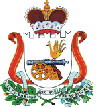 